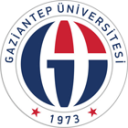 SAĞLIK HİZMETLERİ MESLEK YÜKSEKOKULU 2017-2018 ÖĞRETİM YILI II. DÖNEM……. ……… …………….  1.SINIF DERS PROGRAMISAĞLIK HİZMETLERİ MESLEK YÜKSEKOKULU 2017-2018 ÖĞRETİM YILI II. DÖNEM……. ……… …………….  1.SINIF DERS PROGRAMISAĞLIK HİZMETLERİ MESLEK YÜKSEKOKULU 2017-2018 ÖĞRETİM YILI II. DÖNEM……. ……… …………….  1.SINIF DERS PROGRAMISAĞLIK HİZMETLERİ MESLEK YÜKSEKOKULU 2017-2018 ÖĞRETİM YILI II. DÖNEM……. ……… …………….  1.SINIF DERS PROGRAMISAĞLIK HİZMETLERİ MESLEK YÜKSEKOKULU 2017-2018 ÖĞRETİM YILI II. DÖNEM……. ……… …………….  1.SINIF DERS PROGRAMISAATPAZARTESİSALIÇARŞAMBAPERŞEMBECUMA08.30-09.1509.25-10.1010.20-11.0511.15-12.00Ö	Ğ	L	E 	A	R	A	S	IÖ	Ğ	L	E 	A	R	A	S	IÖ	Ğ	L	E 	A	R	A	S	IÖ	Ğ	L	E 	A	R	A	S	IÖ	Ğ	L	E 	A	R	A	S	IÖ	Ğ	L	E 	A	R	A	S	I13.30-14.1514.25-15.1015.20-16.0516.15-17.00UZAKTAN EĞİTİM VE SEÇMELİ DERSLERUZAKTAN EĞİTİM VE SEÇMELİ DERSLERUZAKTAN EĞİTİM VE SEÇMELİ DERSLERUZAKTAN EĞİTİM VE SEÇMELİ DERSLERUZAKTAN EĞİTİM VE SEÇMELİ DERSLERDERSÖĞRETİM ELEMANIYERİSAATİAÇIKLAMASAĞLIK HİZMETLERİ MESLEK YÜKSEKOKULU 2017-2018 ÖĞRETİM YILI II. DÖNEM ……… …….. ………….  2.SINIF DERS PROGRAMISAĞLIK HİZMETLERİ MESLEK YÜKSEKOKULU 2017-2018 ÖĞRETİM YILI II. DÖNEM ……… …….. ………….  2.SINIF DERS PROGRAMISAĞLIK HİZMETLERİ MESLEK YÜKSEKOKULU 2017-2018 ÖĞRETİM YILI II. DÖNEM ……… …….. ………….  2.SINIF DERS PROGRAMISAĞLIK HİZMETLERİ MESLEK YÜKSEKOKULU 2017-2018 ÖĞRETİM YILI II. DÖNEM ……… …….. ………….  2.SINIF DERS PROGRAMISAĞLIK HİZMETLERİ MESLEK YÜKSEKOKULU 2017-2018 ÖĞRETİM YILI II. DÖNEM ……… …….. ………….  2.SINIF DERS PROGRAMISAATPAZARTESİSALIÇARŞAMBAPERŞEMBECUMA08.30-09.1509.25-10.1010.20-11.0511.15-12.00Ö	Ğ	L	E 	A	R	A	S	IÖ	Ğ	L	E 	A	R	A	S	IÖ	Ğ	L	E 	A	R	A	S	IÖ	Ğ	L	E 	A	R	A	S	IÖ	Ğ	L	E 	A	R	A	S	IÖ	Ğ	L	E 	A	R	A	S	I13.30-14.1514.25-15.1015.20-16.0516.15-17.00UZAKTAN EĞİTİM VE SEÇMELİ DERSLERUZAKTAN EĞİTİM VE SEÇMELİ DERSLERUZAKTAN EĞİTİM VE SEÇMELİ DERSLERUZAKTAN EĞİTİM VE SEÇMELİ DERSLERUZAKTAN EĞİTİM VE SEÇMELİ DERSLERDERSÖĞRETİM ELEMANIYERİSAATİAÇIKLAMA